§680.  Radiation user fees1.  Facilities.  The registration fee for a facility for:A.  Fiscal year 1997-98 is $100,000; and  [PL 1997, c. 686, §10 (NEW).]B.  Fiscal year 1998-99 is $25,000.  [PL 1997, c. 686, §10 (NEW).][PL 1997, c. 686, §10 (RPR).]2.  Radiation protection services.  The department shall prescribe and collect such fees as may be established by regulation for radiation protection services provided under this Act.  Services for which fees may be established include, but are not limited to:A.  Registration of radiation generating equipment and other sources of radiation;  [PL 1983, c. 345, §§13, 14 (NEW).]B.  Issuance, amendment and renewal of licenses for radioactive materials;  [PL 1983, c. 345, §§13, 14 (NEW).]C.  Inspections of registrants or licensees;  [PL 1987, c. 882, §4 (AMD).]D.  Environmental surveillance activities to assess the radiological impact of activities conducted by licensees; and  [PL 1987, c. 882, §4 (AMD).]E.  Off-site monitoring network activities of licensed nuclear power production facilities conducted pursuant to section 674, subsection 4, paragraph M.  [PL 1987, c. 882, §5 (NEW).][PL 1987, c. 882, §§4, 5 (AMD).]3.  Fees.  In determining rates of these fees, the department shall, as an objective, obtain sufficient funds therefrom to reimburse the State for the direct and indirect costs of the radiation protection services specified in subsection 2.  The department shall take into account any special arrangements between the State and a registrant, licensee, another state or a federal agency whereby the cost of the service is otherwise partially or fully recovered.[PL 1983, c. 345, §§13, 14 (NEW).]4.  Report. [PL 2007, c. 619, §4 (RP).]5.  Exemptions.  The department may, upon application by an interested person, or on its own initiative, grant such exemptions from the requirements of this section as it determines are in the public interest.  Applications for exemption under this subsection may include activities such as, but not limited to, the use of licensed materials for educational or noncommercial displays or scientific collections.[PL 1991, c. 824, Pt. B, §6 (AMD).]6.  Penalties.  When a registrant or licensee fails to pay the applicable fee, the department may take action in accordance with the Maine Administrative Procedure Act, Title 5, chapter 375.[PL 1983, c. 345, §§13, 14 (NEW).]7.  Permanent fund.  All fees shall be paid to the Treasurer of State to be maintained in a permanent fund and used to carry out the purposes of this chapter and chapter 159‑A.[PL 1987, c. 519, §7 (RPR).]SECTION HISTORYPL 1983, c. 345, §§13,14 (NEW). PL 1985, c. 40, §1 (AMD). PL 1987, c. 519, §7 (AMD). PL 1987, c. 882, §§3-5 (AMD). PL 1991, c. 496, §4 (AMD). PL 1991, c. 824, §B6 (AMD). PL 1993, c. 664, §11 (AMD). PL 1997, c. 395, §F2 (AMD). PL 1997, c. 686, §10 (AMD). PL 2007, c. 619, §4 (AMD). The State of Maine claims a copyright in its codified statutes. If you intend to republish this material, we require that you include the following disclaimer in your publication:All copyrights and other rights to statutory text are reserved by the State of Maine. The text included in this publication reflects changes made through the First Regular and First Special Session of the 131st Maine Legislature and is current through November 1. 2023
                    . The text is subject to change without notice. It is a version that has not been officially certified by the Secretary of State. Refer to the Maine Revised Statutes Annotated and supplements for certified text.
                The Office of the Revisor of Statutes also requests that you send us one copy of any statutory publication you may produce. Our goal is not to restrict publishing activity, but to keep track of who is publishing what, to identify any needless duplication and to preserve the State's copyright rights.PLEASE NOTE: The Revisor's Office cannot perform research for or provide legal advice or interpretation of Maine law to the public. If you need legal assistance, please contact a qualified attorney.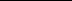 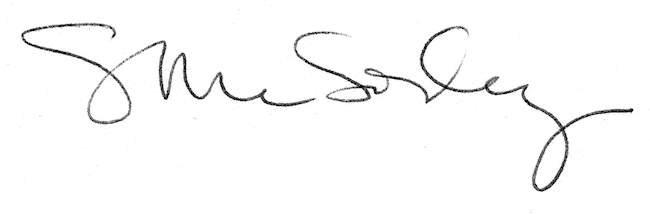 